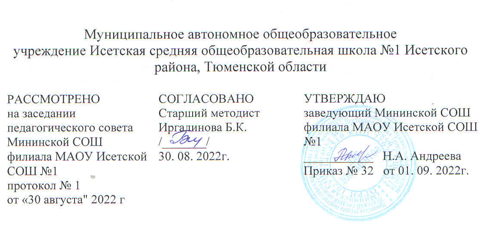 Адаптированная
 рабочая программа по обществознанию
для 9  классаУчитель:   Иванова Тамара Егоровна
Высшей квалификационной категории                                              с.Минино 2022 годПояснительная запискаОбществознание9  класс 34 часаРабочая программа по обществознанию    для учащихся 9 класса, обучающихся по специальной (коррекционной) программе VIII вида составлена на основе:      Программы специальной (коррекционной) образовательной школы VIII вида 5 - 9 классы»,( под редакцией Воронковой В.В. издательство  «Просвещение» Москва, 2013 год,  допущенной  Министерством образования и науки Российской Федерации,  6-е издание)Рабочая программа «Обществознание», как неотъемлемая часть учебного процесса в специальном (коррекционном) общеобразовательном учреждении VIII вида, разработана в целях воспитания и обучения с учетом межпредметных связей и личностных результатов обучающихся, логики учебного процесса и возрастных особенностей школьников.  Цель данного курса - создание  условий  для социальной адаптации учащихся путём повышения их правовой и эстетической грамотности, создающей основу для безболезненной  интеграции в современное общество ребёнка через знание своих гражданских обязанностей и умение пользоваться своими правами.         Задачи:1.Воспитание интереса и любви к предмету.2.Формирование способности повышения правовой и эстетической грамотности.3.Коррекции речи и мышления учащихся с интеллектуальными нарушениями.4. Формировать умение  пользоваться своими правами.5.Обогащать словарный запас.Программа по обществознанию в 9 классе направлена на разностороннее развитие личности учащихся, способствует ихумственному развитию, обеспечивают гражданское, нравственное, эстетическое воспитание. Программа содержит материал, помогающий учащимся достичь того уровня общеобразовательных знаний и умений, который необходим им для социальной адаптации.              В школе для детей с нарушением интеллекта преподавание обществоведческого курса носить характер морально-эстетической  и политико - правовой пропедевтики. Курс даёт и закрепляет лишь основы знаний в этих областях уделяя преобладающее внимание практикоориентированной составляющей содержания. При этом стоит подчеркнуть, что несмотря на то что, оно всё же сохраняет структурную целостность, присущую данным областям обществоведческих знаний.           Курс призван способствовать возможно большей самореализации личностного потенциала детей с нарушениями интеллекта.Отбор содержания произведён с учётом психологических, познавательных возможностей и социально-возрастных потребностей умственно-отсталых детей.         Курс обществознание в9классе рассчитан на 34 часа.         Одним из основных методов работы с учащимися при изучении данного материала является беседа, которая позволяет выявить уже имеющиеся у школьников представления по обсуждаемому вопросу, скорректировать и дополнить их, активизировать поисково-познавательную активность, речевую деятельность, внимание школьников.       Согласно Федеральному базисному плану для общеобразовательных учреждений Российской Федерации на изучение обществознания  в 9 специальном (коррекционном) классе VIII вида отводится 1 час в неделю (34 часа).Рабочая программа по обществознанию    для учащихся 9 класса, обучающихся по специальной (коррекционной) программе VIII вида составлена на основе:      Планируемые результаты       В результате уроков «Обществознание»  учащиеся  9 класса должны  уметь:Написать просьбу, ходатайство, поручение,  заявление. Расписку.Оформлять стандартные бланки. Обращаться  при необходимости в соответствующие правовые учреждения.Правильно оформить просьбу в органы исполнительной власти.Учащиеся должны знать:Что такое государство, право? Виды правовой ответственности. Что такое правонарушение? Что собой представляет законодательная, исполнительная и судебная власть Российской Федерации?Какие существуют основные конституционные права и обязанности граждан Российской Федерации?Содержание  учебного  предмета В программу включены следующие разделы: Права и обязанности гражданина России; Основы уголовного права.Содержание.Права и обязанности гражданина России.Ответственность государств перед гражданами. Конституционные обязанности граждан. Основные Конституционные права человека РФ: экономические, гражданские, политические, культурные. Основы трудового права. Трудолюбие как моральная категория. Право на труд Дисциплина труда. Трудовой договор. Трудовые права несовершеннолетних.  Трудовая книжка. Перемещение по работе. Причины перемещения. Виды наказаний за нарушения в работе.      Собственность и имущественные отношения. Что значит быть собственником? Имущественные права и ответственность несовершеннолетних.       Основы семейного права. Роль семьи в жизни человека и общества. Права ребёнка. Социальные права человека. Жилищные права. Политические права и свободы. Право человека на духовную свободу.  Право на свободу убеждений. Право на образование. Самообразования. Система образования в Российской Федерации.Основы уголовного права.Понятие уголовного права. Преступления- наиболее опасные преступления.  Ответственность за соучастие и участие в преступлении. Понятия подстрекатель, наводчик, участник, исполнитель и пособник. Наказания, его цели. Уголовная ответственность. Правоохранительные органы в стране. Суд, его назначение. Правосудие. Прокуратура. Конституционный строй. Органы внутренних дел, их роль в обеспечении защиты граждан, охрана правопорядка.Тематическое планирование по обществознаниюМетодическая литература для учителя, использующаяся на уроках  9 классов.
1 Введение в обществознание. Учебник 8-9 Л.Н.Боголюбов Москва, Просвещение 2003 
2 Право и политика. Учебное пособие 9 А.Ф.Никитин Москва, Просвещение 2004 
3 Комментарий к трудовому кодексу Российской Федерации В.В.Пиляева КНОРУС, Москва 2006 
4 Конституция Российской Федерации АСТ, Астрель, Москва 2009 
5 Обществознание. Поурочные планы 6 С.Н.Степанько Волгоград 2010 
6 Ответы на экзаменационные билеты. Обществознание 11 А.М.Лебедев Москва, Экзамен 2009 
7 Экзаменационные билеты и ответы. Обществознание 11 А.В.Клименко и др. Москва, Дрофа 2009 
8 Обществознание. Учебник 6 А.И.Кравченко, Е.А.Певцова Москва, Русское слово 2008 
9 Обществознание. Сборник элективных курсов 9 Т.А.Корнева Волгоград 2007 
10 Тесты по обществознанию 7 И.С.Хромова Москва, Русское слово 2008 
11 Тесты по обществознанию 9 С.В.Краюшкина Москва, Экзамен 2010 
12 Трудовое право. Шпаргалка Сибирское университетское изд-во 2009 
13 Школьный словарь по обществознанию 10-11 Л.Н.Боголюбов, Ю.И.Аверьянова Москва, Просвещение 2010 
14 Обществознание. Рабочая тетрадь 11 А.Ф.Никитин Москва, Дрофа 2005 
15 Основы гражданского права Современный гуманитарный университет 1997 
16 Уголовный кодекс Российской Федерации Сибирское университетское изд-во 2011 
17 Семейный кодекс Российской Федерации Сибирское университетское изд-во 2011 
18 Гражданский кодекс Российской Федерации Сибирское университетское изд-во 2011 
19 Кодекс Российской Федерации об административных правонарушениях Сибирское университетское изд-во 2011№п/пТемаВсего:34 часа1.Раздел. Права и обязанности гражданина России222.Основы уголовного права.103Повторение.2Календарно-тематическое планирование по обществознанию  9  класс-Календарно-тематическое планирование по обществознанию  9  класс-Календарно-тематическое планирование по обществознанию  9  класс-Календарно-тематическое планирование по обществознанию  9  класс-Календарно-тематическое планирование по обществознанию  9  класс-Календарно-тематическое планирование по обществознанию  9  класс-Календарно-тематическое планирование по обществознанию  9  класс-Календарно-тематическое планирование по обществознанию  9  класс-Календарно-тематическое планирование по обществознанию  9  класс-Календарно-тематическое планирование по обществознанию  9  класс-Календарно-тематическое планирование по обществознанию  9  класс-Календарно-тематическое планирование по обществознанию  9  класс-№№Тема урокаКол во часовТип урокаСодержаниеВиды деят-тиКоррекционная работаПланируемые результатыДатаДатаДата№№Тема урокаКол во часовТип урокаСодержаниеВиды деят-тиКоррекционная работаПланируемые результатыпланфактфакт1Основной закон РФОсновной закон РФ1Урок повторенияОпределение Конституции, задачи законаБеседа, тестированиеКоррекция памяти, связной речиЗнать определение Конституции4.094.092Я - гражданин РоссииЯ - гражданин России1Урок повторенияПонятие гражданина,задачиБеседа, самостоятельная работаКоррекция памяти, связной речиЗнать определения, обязанности гражданина11.0911.093Ответственность государств перед гражданами. Конституционные обязанности граждан. Ответственность государств перед гражданами. Конституционные обязанности граждан. 1Урок изучения и закрепления нового материалаКонституционные обязанности граждан.Беседа, ответы на вопросыКоррекция связной речи, логического мышления, слухового восприятияЗнать конституционные обязанности граждан.18.0918.094Основные Конституционные права человека РФ: экономические, гражданские, политические, культурные.Основные Конституционные права человека РФ: экономические, гражданские, политические, культурные.1Урок изучения и закрепления нового материалаОсновные Конституционные права человека РФБеседа, тестированиеКоррекция связной речи, логического мышленияЗнать основные Конституционные права человека РФ25.0925.095Основы трудового права. Труд и трудовые отношения.Основы трудового права. Труд и трудовые отношения.1Урок изучения и закрепления нового материалаОсновы трудового права, определение трудаБеседа, тестированиеКоррекция связной речи, логического мышленияЗнать основы трудового права, определение труда6Трудолюбие как моральная категория. Право на труд.Трудолюбие как моральная категория. Право на труд.1Урок изучения и закрепления нового материалаОпределение трудолюбияБеседа, самостоятельная работаКоррекция связной речи, логического мышления, слухового восприятияЗнать определение трудолюбия7Трудовой договор. Трудовые права несовершеннолетних.  Трудовой договор. Трудовые права несовершеннолетних.  1Урок изучения и закрепления нового материалаОпределение  трудовой договор. Трудовые права несовершеннолетнихБеседа, тестированиеКоррекция связной речи, логического мышления, слухового восприятияЗнать определение  трудовой договор. Трудовые права несовершеннолетних8Оформление заявления, поручения, ходатайства.Оформление заявления, поручения, ходатайства.1Урок изучения и закрепления нового материалаОформление деловых бумаг.Беседа, самостоятельная работаКоррекция связной речи, логического мышления, слухового восприятияУметь оформлять деловые бумаги.9Трудовая книжка.Трудовая книжка.1Урок изучения и закрепления нового материалаПонятие «Трудовая книжка».Беседа, тестированиеКоррекция связной речи, логического мышленияДля чего нужна трудовая книжка10Собственность и имущественные отношения. Собственность и имущественные отношения. 1Урок изучения и закрепления нового материалаЧто значит быть собственником?Беседа, рассказ, самостоятельная работаКоррекция связной речи, логического мышления, слухового восприятияЗнать что значит быть собственником?11Имущественные права и ответственность несовершеннолетних.  Имущественные права и ответственность несовершеннолетних.  1Урок изучения и закрепления нового материалаПонятие имущественные права и ответственность несовершеннолетних.  Беседа, работа в парахКоррекция связной речи, логического мышления, слухового восприятияЗнать понятие имущественные права и ответственность несовершеннолетних.  12Основы семейного права. Роль семьи в жизни человека и общества.Основы семейного права. Роль семьи в жизни человека и общества.1Урок изучения и закрепления нового материалаОсновы семейного права, роль семьиБеседа, рассказКоррекция связной речи, логического мышления, слухового восприятияЗнать  основы семейного права, роли семьи.13Правовые основы семейно брачных отношений. Этика семейных отношений.Правовые основы семейно брачных отношений. Этика семейных отношений.1Урок изучения и закрепления нового материалаПравовые основы семейно брачных отношений, этика отношений.Беседа, рассказ, тестированиеКоррекция связной речи, логического мышленияЗнать  правовые основы семейно брачных отношений, этика отношений.14Понятия счастливая семья, дружная семья. Домашнее хозяйство.Понятия счастливая семья, дружная семья. Домашнее хозяйство.1Урок изучения и закрепления нового материалаПонятие «Семья», «Домашнее хозяйство».Беседа, рассказ, самостоятельная работаКоррекция связной речи, логического мышления, слухового восприятияЗнать  понятие «Семья», «Домашнее хозяйство».15Права ребёнка. Декларация прав ребёнка.Права ребёнка. Декларация прав ребёнка.1Урок изучения и закрепления нового материалаПрава ребёнка.Понятие о декларации.Беседа, рассказ, тестированиеКоррекция связной речи, логического мышления, слухового восприятияЗнать  права ребёнка,понятие о декларации.16Социальные права человека. Право на социальное обеспечение.Социальные права человека. Право на социальное обеспечение.1Урок изучения и закрепления нового материалаСоциальные права человека.Беседа, рассказ, тестированиеКоррекция связной речи, логического мышления, слухового восприятияЗнать социальные права человека.17Политические права и свободы. Право на свободу убеждений.Политические права и свободы. Право на свободу убеждений.1Урок изучения и закрепления нового материалаПолитические права и свободы. Право на свободу убеждений.Беседа, рассказКоррекция связной речи, логического мышленияЗнать  политические права и свободы. Право на свободу убеждений.18Жилищные права. Несовершеннолетние как участники жилищно-правовых отношений.Жилищные права. Несовершеннолетние как участники жилищно-правовых отношений.1Урок изучения и закрепления нового материалаЖилищные права,  участники жилищно-правовых отношений.Беседа, коллективная работаКоррекция связной речи, логического мышления, слухового восприятияЗнать жилищные права,  участники жилищно-правовых отношений.19Право на медицинское обслуживание. Право на медицинское обслуживание. 1Урок изучения и закрепления нового материалаО праве на  медицинское обслуживание.Беседа, рассказ, тестированиеКоррекция связной речи, логического мышления, слухового восприятияЗнать о праве на  медицинское обслуживание.20Право человека на духовную свободу.  Право человека на духовную свободу.  1Урок изучения и закрепления нового материалаО праве на    духовную свободу.  Беседа, рассказ, ответы на вопросыКоррекция связной речи, логического мышления, слухового восприятияЗнать о праве на    духовную свободу.  21Религиозные верования и их место в современном мире. Свобода совести.Религиозные верования и их место в современном мире. Свобода совести.1Урок изучения и закрепления нового материалаО свободе совести.Беседа, рассказ, тестированиеКоррекция связной речи, логического мышленияЗнать права о свободе совести.22Право на образование. Самообразования.Право на образование. Самообразования.1Урок изучения и закрепления нового материалаПраво на образование. Понятие о самообразовании.Беседа, рассказ, тестированиеКоррекция связной речи, логического мышления, слухового восприятияЗнать о правах на образование, о понятии самообразование.23Система образования в Российской Федерации. Куда пойти учиться?Система образования в Российской Федерации. Куда пойти учиться?1Урок изучения и закрепления нового материалаО системе образования в Российской Федерации. Куда пойти учиться?Беседа, рассказ, тестированиеКоррекция связной речи, логического мышления, слухового восприятияЗнать24Право на доступ к культурным ценностям.Право на доступ к культурным ценностям.1Урок изучения и закрепления нового материалаО праве  на доступ к культурным ценностям.Беседа, рассказКоррекция связной речи, логического мышления, слухового восприятияЗнать о праве  на доступ к культурным ценностям.25Понятие уголовного права. Уголовная ответственность. Понятие уголовного права. Уголовная ответственность. 1Урок изучения и закрепления нового материалаО  понятии уголовного права. Уголовная ответственность.Беседа, рассказ, тестированиеКоррекция связной речи, логического мышленияЗнать  о понятии уголовного права. Уголовная ответственность.26Преступления - наиболее опасные преступления.  Преступления - наиболее опасные преступления.  1Урок изучения и закрепления нового материалаО наиболее опасных преступлениях.Беседа, рассказ, тестированиеКоррекция связной речи, логического мышления, слухового восприятияЗнать  о  наиболее опасных преступлениях.27Наказания, его цели.Наказания, его цели.1Урок изучения и закрепления нового материалаПонятие о наказании и его целях.Беседа, рассказ, тестированиеКоррекция связной речи, логического мышления, слухового восприятияЗнать  понятие о наказании и его целях.28Принудительные меры. Ответственность несовершеннолетних.Принудительные меры. Ответственность несовершеннолетних.1Урок изучения и закрепления нового материалаО принудительных мерах и  ответственности несовершеннолетних.Беседа, рассказ, тестированиеКоррекция связной речи, логического мышления, слухового восприятияЗнать  о принудительных мерах и  ответственности несовершеннолетних.29Правоохранительные органы в стране. Правоохранительные органы в стране. 1Урок изучения и закрепления нового материалаПравоохранительные органы в стране. Беседа, рассказ, тестированиеКоррекция связной речи, логического мышленияЗнать о  правоохранительных органах в стране.30Суд, его назначениеСуд, его назначение1Урок изучения и закрепления нового материалаПонятие о суде и о его назначении.Беседа, рассказ, тестированиеКоррекция связной речи, логического мышления, слухового восприятияЗнать  понятие о суде и о его назначении.31Правосудие. Прокуратура. Роль прокурора.Правосудие. Прокуратура. Роль прокурора.1Урок изучения и закрепления нового материалаПонятия о правосудии, прокуратур, о роли  прокурора.Беседа, рассказ, тестированиеКоррекция связной речи, логического мышления, слухового восприятияЗнать  понятия: правосудие, прокуратур, о роли  прокурора.32Конституционный строй. Конституционный строй. 1Урок изучения и закрепления нового материалаО конституционном строе. Беседа, рассказ, тестированиеКоррекция связной речи, логического мышления, слухового восприятияЗнать понятие  о конституционном строе.33Повторение.Повторение.1Урок повторенияПовторение пройденного материала.Самостоятельная работаКоррекция памяти, связной речиЗнать пройденный материал.34Повторение.Повторение.1Урок повторенияПовторение пройденного материала.Игра-кроссвордКоррекция памяти, связной речиЗнать пройденный материал.